Zadání domácí přípravy 8. ročník1. Opakovat ústně halogenidy, teorie a názvosloví2. Domácí laboratorní práce – založit pokus, pozorovat a poslat protokol do  14.4 ---email:Pavla.Novakova@zstgmvimperk.czPříprava oxidu uhličitého ze zeleniny 3 dnyVysvětlení: Po několika hodinách se balónek začne vtahovat dovnitř sklenice. Rostliny dýchají
a spotřebovávají kyslík a vylučují oxid uhličitý (probíhá větší spotřeba kyslíku než výroba oxidu uhličitého). Druhý nebo třetí den se však začne balónek nafukovat. Zelenina začne podléhat rozkladu 
– kvašení. Přitom vzniká oxid uhličitý a alkohol a spotřebovává se kyslík (probíhá větší výroba oxidu uhličitého než spotřeba kyslíku4. Udělat protokol z pokusuDomácí laboratorní práceÚkol č.2: Příprava oxidu uhličitého se zeleninyPomůcky:Pracovní postup:Závěr: vlastní hodnocení, co vzniklo za plynDoplnit dle možností fotografie průběhu pokusuPoslat do 14.4 ---email:Pavla.Novakova@zstgmvimperk.czPomůcky: PET-láhev (500 ml), nafukovací  balónek, sklenice, voda, izolepa,  kousky mrkve a bramborPostup:- do láhve dej kousky zeleniny a přilij polovinu   sklenice vody- balónek upevni na hrdlo láhve a přilep jej   izolepou, aby neunikal vzduch- pozoruj několik dní- jakmile se balónek nafoukne, pokus ukonči,  dříve než začne zelenina hnít a nepříjemně
  zapáchat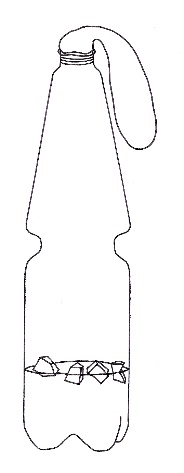 